Град УжицеАНАЛИЗА ПОСЛОВАЊА ЈАВНИХ ПРЕДУЗЕЋА СА ПРЕДУЗЕТИМ МЕРАМА ЗА ОТКЛАЊАЊЕ ПОРЕМЕЋАЈА У ПОСЛОВАЊУЧИЈИ ЈЕ ОСНИВАЧ ГРАД УЖИЦЕЗа период од 01.01. до31.12.2021.годинеУжице,.2022год. 	I  ОСНОВНИ ПОДАЦИ О ЈЕДИНИЦИ ЛОКАЛНЕ САМОУПРАВЕГРАД  УЖИЦЕДимитрија Туцовића 52, Ужице;ПИБ: 101503055;Матични број: 07157983;Шифра делатности: 8411;Регистарски број: 6187003876-Градска управа за инфраструктуру и развојНачелница: Радмила Баћковић-ШојићТелефон: 031 592-402-Одељење за привреду Руководилац одељења: Милица Лекић СпасојевићТелефон: 031 590-137II СПИСАК ПРЕДУЗЕЋА ЧИЈИ ЈЕ ОСНИВАЧ ЈЕДИНИЦА ЛОКАЛНE САМОУПРАВE             Град Ужице је за обављање комуналних делатности на својој територији основаo следећа јавна предузећа:-ЈКП ''Водовод'',-ЈКП ''Биоктош'',-ЈКП ''Нискоградња'',-ЈКП ''Градска топлана Ужице'',-ЈКП ''Дубоко'',-ЈП ''Стан'',-ЈП ''Велики Парк'',-ЈП" Ужице Развој''.III   АНАЛИЗА И ОБРАЗЛОЖЕЊЕ ПЛАНИРАНИХ И РЕАЛИЗОВАНИХ ПОСЛОВНИХ ПОКАЗАТЕЉА И ПРЕДУЗЕТЕ МЕРЕ ЗА ОТКЛАЊАЊЕ ПОРЕМЕЋАЈА У ПОСЛОВАЊУ - ПРИКАЗ ПО ПРЕДУЗЕЋИМА1. ЈКП ''ВОДОВОД''Седиште: УЖИЦЕПретежна делатност: 3600 сакупљање, пречишћавање и дистрибуција водеМатични број: 07258160ПИБ:100600220Годишњи програм за 2021.годину је усвојен на Скупштини Града на седници одржаној 24.12.2020.годинеодлуком бр.023-148/20.ПРИХОДИ/РАСХОДИу  динаримаТрошкови горива и енергије су мало изнад планираних али у укуном износу трошкови не прелазе износ  пројектованих. Остали расходи су већи из разлога што је  расходован  водоводни материјал који је дуго времена стајао на залихама и више није за употреби. Укупни расходи су испод планираних.(96,31%)Добит у приоду 01.01-31.12.2021.године износи  3.262.000,00 динара и мања је  од планиране .Разлог за остварење добити испод плана су  одложених порески расходи који су већи од планираних и које није могуће прецизно планирати..ТРОШКОВИ ЗАПОСЛЕНИХу  динаримаСРЕДСТВА ЗА ПОСЕБНЕ НАМЕНЕ	у динаримаСредства за хуманитарне активности су реализованаза доделу награда по основу конкурса за Дан вода и помоћи здравственом центру Ужице,помоћ кухињи Епархије Рашко-Призренске,Црквеној општини Дрежник,Уметничка школа-аукцијска продајаРеклама и пропаганда су трошкови огласа у Службеном Гласнику и Вестима, и објава вести из делатности ЈКП“Водовод“ на ТВ 5, Лав,Радио Сан, Први радио, Вести.СУБВЕНЦИЈЕ И ОСТАЛИ ПРИХОДИ ИЗ БУЏЕТА                                                                                                                                  у динаримаКРЕДИТНА ЗАДУЖЕНОСТ	                                   у 000 динаримаПериод 01.01.-31.12. 2021.године су обележиле  континуиране  активности на даљем подизању технолошке способности фабрике за прераду и производњу воде и испоруци пијаће воде са акумулације „Врутци“.2.ЈКП "БИОКТОШ"Назив предузећа:   ЈКП " Биоктош"Седиште: Ужице, Хероја Луна бр.2Претежна делатност: 38.11-скупљање отпада који није опасанМатични број:07156421Годишњи програм пословања за 2021.годину усвојен је 24.12.2020.године (Скупштина града Ужица).Прва измена Програма пословања за 2021.годину усвојена 28.04.2021. године (Скупштина града Ужица).Друга измена Програма пословања за 2021.годину усвојена 30.09.2021. године (Скупштина града Ужица).ПРИХОДИ/РАСХОДИу  динаримаПословни приходи  већи су за 1%  од плана   по основу прихода продаје (веће остварење прихода се односи на  приходе од продаје робе у продавницама погребне опреме).Пословни расходи  реализовани 99% од планираног износа за исти период што је последица реализације набавки у складу са финансијским могућностима предузеће као и уговарања нижих цена од планираних.ТРОШКОВИ ЗАПОСЛЕНИХ                                                                                                                                    у  динаримаНакнаде по уговорима о привременим и повременим пословима  на нивоу су плана , а ради се о пословима сезонског карактера. Мањак радника односно непосредних извршилаца на терену у условима контроле  запошљавања у јавном сектору, надокнађује се ангажовањем радника  по уговорима о привременим и повременим пословима, преко агенција за изнајмљивање људских ресурса или предузеће само ангажује извршиоце.СРЕДСТВА ЗА ПОСЕБНЕ НАМЕНЕ	у динаримаСУБВЕНЦИЈЕ И ОСТАЛИ ПРИХОДИ ИЗ БУЏЕТА                                                                                                                                  у динаримаКРЕДИТНА ЗАДУЖЕНОСТ  	                                   у динарима3.ЈКП "Нискоградња"Назив предузећа:   ЈКП "Нискоградња Ужице"Седиште: Међај бр.19. УжицеПретежна делатност: изградња путева и аутопутевМатични број:07221436Програм пословања за 2021. годину усвојен је одлуком Надзорног одбора број 01-109-1 од 01.12.2020. године на који је Скупштина града Ужица дала сагласност Решењем број 01-10/1 од 01.12.2020. године .ПРИХОДИ/РАСХОДИу динаримаСтруктуру пословних прихода чине приходи од комуналних услуга(одржавање и      реконструкција путева и улица и зимско одржавање и чишћење), приходи од продаје производа и услуга на домаћем тржишту и они показују раст у овом периоду због раста обима пословних активности и пружених услуга.Пословни расходи састоје се од: трошкова материјала,трошкова зарада,трошкова производних услуга,трошкова амортизације и нематеријалних трошкова који су у овом периоду нижи од планираних. Раст пословних  расхода прати раст  пословних прихода.ТРОШКОВИ ЗАПОСЛЕНИХу  динаримаСРЕДСТВА ЗА ПОСЕБНЕ НАМЕНЕ	у динаримаСУБВЕНЦИЈЕ И ОСТАЛИ ПРИХОДИ ИЗ БУЏЕТА                                                                                                                                  у динаримаКРЕДИТНА ЗАДУЖЕНОСТ  	                                   у динаримаПредузеће по потреби користи дозвољено прекорачење по текућем рачуну у износу од 5.000.000,00 динара. Taкође, предузеће се додатно задужило у износу од 9.000.000,00 динара за набавку опреме-утоваривача и мини багера, a прва рата отплате кредита доспела 31.12.2021.  године.4.ЈКП "Градска топлана"Назив предузећа: ЈКП „Градска  Топлана Ужице“Седиште: Ужице, Трг партизана 26Претежна делатност: 3530 снабдевање паром и климтизација (производња и дистрибуција топлотне енергије)Матични број: 07317743Годишњи програм за 2020.год. усвојен одлуком Надзорног одбора број број 1040-2 од 30.11.2020. године на који је Скупштина града Ужица дала сагласност Решењем І број 023-147/20 од 24.12.2020. године.ПРИХОДИ/РАСХОДИу  динаримаПословни приходи виши су за 3%  од планираног и чине их приходи од грејања стамбеног, пословног и повлашћеног простора, приходи од издатих техничких услова, приходи од одржавања трећим лицима. Пословни расходи 1 % више од планираног и чине их расходи за енергенте, за материјал, за зараде и накнаде, производне услуге, амортизација и нематеријални трошкови ТРОШКОВИ ЗАПОСЛЕНИХу  динаримаПо уговору о делу за потребе анализа ДРИ ангажован је 1 извршилац по уговору о допунском раду. По уговору о привременим и повременим пословима радио 1 запослени, који је ангажован на пословима набавке. СРЕДСТВА ЗА ПОСЕБНЕ НАМЕНЕ	у динаримаСУБВЕНЦИЈЕ И ОСТАЛИ ПРИХОДИ ИЗ БУЏЕТА                                                                                                                                  у динаримаКРЕДИТНА ЗАДУЖЕНОСТ	                                   у  динаримаЗа 2021. године је планирано кредитно задужење за набавку енергената у износу од 35.000.000 динара.Кредит није киришћен. 5. ЈКП "ДУБОКО"Назив предузећа:   ЈКП " Регионални центар за управљање отпадом Дубоко" УжицеСедиште: Ужице, Дубоко б.б.Претежна делатност: скупљање отпада који није опасанМатични број:20104279Програм пословања ЈКП "Дубоко" Ужице за 2021. годину усвојен је одлуком Надзорног одбора број 9/3 од 01.12.2020. године. Решењем I број 023-154/20 од 24.12.2020. године Скупштина Града Ужица је дала сагласност на Програм пословања ЈКП "Дубоко" Ужице за 2020. годину.ПРИХОДИ/РАСХОДИу динаримаПословне приходе чине приходи од депоновања, приходи од продаје селектованог отпада и остали пословни приходи.Приходи од депоновања у директној су вези са количином допремљеног отпада. Наведени приходи умањени су за вредност признатог примарно селектованог отпада. У извештајном периоду, по налогу Министарства за заштиту животне средине, збринут је плутајући отпад са Потпећког језера, што је утицало на повећање прихода од депоновања отпада. Приходи од продаје селектованог отпада нису остварени у планираном износу због чињенице да се и даље већински допрема примарно неселектован отпад. Из таквог отпада много је теже издвојити квалитетне материјале прихватљиве за потенцијалне купце. Поред неадекватне морфологије примљеног отпада на висину исказаних прихода утицала је и цена селектованог отпада на тржишту.Пословни расходи реализовани су у мањем износу од планираног. У највећој мери то је последица реализације набавки у складу са финансијским могућностима предузећа као  и уговарања нижих цена од планираних кроз поступке јавних набавки.ТРОШКОВИ ЗАПОСЛЕНИХу  динаримаСРЕДСТВА ЗА ПОСЕБНЕ НАМЕНЕ	у динаримаСУБВЕНЦИЈЕ И ОСТАЛИ ПРИХОДИ ИЗ БУЏЕТА                                                                                                                                  у динаримаКРЕДИТНА ЗАДУЖЕНОСТ  	                                   у 000 динарима6.ЈП "Стан"Ужице    Назив предузећа: ЈП “Стан” Ужице     Седиште: Ужице, Марије Маге Магазиновић број 7Претежна делатност: 81.22 послови одржавања стамбених зграда и становаМатични број: 07382685Програм пословања ЈП „Стан“ за 2021. годину усвојен је Одлуком Надзорног одбора број 1133 од 30.11.2020. године на коју је сагласност дала Скупштина града Ужице решењем I број 023-157/20 од 24.12.2020.године и измена програма Одлуком Надзорног одбора број 1060/2 од 10.11.2021. године на коју је сагласност дала Скупштина града Ужице решењем I број 023-159/21 од 26.11.2021. године.ПРИХОДИ/РАСХОДИу  динарimaТРОШКОВИ ЗАПОСЛЕНИХу  динаримаСРЕДСТВА ЗА ПОСЕБНЕ НАМЕНЕ	у динаримаСУБВЕНЦИЈЕ И ОСТАЛИ ПРИХОДИ ИЗ БУЏЕТА                                                                                                                                  у динаримаКРЕДИТНА ЗАДУЖЕНОСТ                                                                              у 000 динаримаПриходи предузећа великим делом зависе од одлука и захтева стамбених заједница за извођењем радова инвестиционог одржавања због чега ће активности у наредном периоду и даље бити усмерене на анимирање и упознавање скупштина стамбених заједница са потребним инвестиционим радовима како би се зграде заштитиле од даљег пропадања и обезбедила средства за извођење радова ангажовањем додатних средстава.  7.ЈП "Велики парк" УжицеНазив предузећа: ЈП за одржавање и коришћење спортских објеката "Велики парк" Ужице Седиште: Ужице ,Велики парк ббПретежна делатност: Шифра-8130З Услуге уређења и одржавање околинеМатични број: 20897538Годишњи програм пословања је одобрен Решењем Скупштине града Ужица I број 023-152/2020 од 24.12.2020. године на основу одлуке Надзорног одбора број 1096 од 30.11.2020. године и Посебан програм пословања који је Надзорни одбор усвојио Одлуком број 1097 од 30.11.2020. године и Првом изменом програма пословања по одлуци надзорног одбора број 981 од 15.11.2021. године, решењем од града број 023-164-1 од 26.11.2021. године.ПРИХОДИ/РАСХОДИу  динаримаНа овај пословни резултат утицало је следеће:Сопствени приходи реализовани су 72% од плана због епидемије вируса КОВИД -19 Градски базен није радио за грађанство до 14.4.2021 године већ само за клубове, док су остали објекти до првог јуна радили редуковано (само за потребе клубова).ЈП „Велики парк“ није могло да смањи трошкове у довољној мери да би они били у равнотежи са оствареним приходима, што се одразило на резултат пословања.ТРОШКОВИ ЗАПОСЛЕНИХу  динаримаСРЕДСТВА ЗА ПОСЕБНЕ НАМЕНЕ	                                                                                                                         у динаримаСУБВЕНЦИЈЕ И ОСТАЛИ ПРИХОДИ ИЗ БУЏЕТА                                                                                                                               у динаримаКРЕДИТНА ЗАДУЖЕНОСТ                           у 000 динарима8.ЈП "Ужице развој" УжицеНазив предузећа: ЈП  за саобраћај, урбанизам, управљање путевима и развој “Ужице  развој”  УжицеСедиште: Ужице, Вуколе Дабића 1-3Претежна делатност: 4391- Градски, приградски и копнени превоз путникаМатични број: 07367112Решењем број 023-155/20 од 24.12.2020. године, Скупштина града Ужица је дала сагласност на Програм пословања и финансијски план Јавног предузећа „Ужице развој“, Ужице за 2021. годину.Решењем број 023-97/21 од 24.06.2021.године, Скупштина града Ужица је дала сагласност на Прву измену програма пословањаЈП „Ужице развој“ Ужице за 2021 годину, коју је Надзорни одбор усвојио Одлуком број 07-226/1 од 04.06.2021. године.ПРИХОДИ/РАСХОДИу  динаримаТРОШКОВИ ЗАПОСЛЕНИХу  динаримаСРЕДСТВА ЗА ПОСЕБНЕ НАМЕНЕ	у динаримаСУБВЕНЦИЈЕ И ОСТАЛИ ПРИХОДИ ИЗ БУЏЕТА                                                                                                                                  у динаримаКРЕДИТНА ЗАДУЖЕНОСТ	                                   у 000 динаримаIV ЗАКЉУЧНА РАЗМАТРАЊА И НАПОМЕНЕ Код свих ЈП чији је оснивач Град Ужице,  реално су планирани Годишњи програми пословања за 2021.год. и рационално су трошена срeдства, што се може видети из претходних прегледа финансијских показатеља. Пословодство предузећа са запосленима ради на развијању система управљања ризицима  (интерним и екстерним факторима потенцијалних ризика). ЈКП "Водовод" период 01.01.-31.12.2021.године  обележиле су  континуиране  активности на даљем подизању технолошке способности фабрике за прераду и производњу воде и испоруци пијаће воде са акумулације „Врутци“. Уз велике напоре због одсуства значајног броја запослених изазваног пандемијом вируса КОВИД 19 реконструисано и дограђено постројење је у потпуности задовољило постављене циљеве. Успостављањем континуираног мониторинга акумулације обезбеђено је дугорочно стабилно снабдевање пијаћом водом становништва и привреде. ЈКП“Водовод“ је у овом периоду исказао добит у пословању и даље задржао стабилан ниво ликвидности што омогућује даље улагање у објекте и опрему водocнабдевања.. Неповољна старосна и кадровска структура запослених је и даље присутна што у великој мери отежава остваривање планираних активности. Поред јасно исказаних потреба за убрзаним реконструкцијама водоводних и канализационих линија попуна потребне радне снаге је једна од значајнијих и неодложних активности у скоријој будућности.ЈКП "Биоктош"  у периоду јануар-децембар  2021. године реализовало пословне активности у складу са планираним активностима у Програму пословања. Послови одржавања чистоће јавних површина, одржавања зелених површина и пијачних услуга су сезонског карактера и утичу на укупне резултате пословања. Сезонски карактер пословања предузећа утиче и на кретање ликвидности у пословању, а проблем је и у мањку непосредних извршилаца за обављање основних комуналних делатности, као и старосна структура постојећих извршилаца. Обим уговорених радова се не смањује чак и када на тим пословима нема довољно извршилаца и када се за ту намену издваја недовољно средстава, као и у ванредним околностима.ЈКП "Нискоградња" – имајући у виду да се окружење у којем предузеће послује непрестано мења, руководиоци организационих јединица, спроводе редовне активности праћења и извештавања о ризицима. Тим активностима се процењују ефикасности управљања ризицима и потреба додатних мера ублажавања ризика.Неки од најзначајнијих ризика како по вероватноћи тако и по ефекту на пословање су недовољан број запослених, неисправност опреме, недостатак материјала и сировина,  непотпуни подаци о трошковима. Неопходно је решавање проблема недостатка извршилаца (радника на градилишту, возача..) , због повећања цене камених агрегата, нафте и нафтних деривата на тражисшту, који битно утичу на калкулацију цене производа и услуга, неопходно је стално праћење цена наведених инпута. ЈКП "Градска топлана"- могућност конверзије грејања са угља и мазута на гас. Набавка гаса по најповољнијим ценама на слободном тржишту од снабдевача( извршити анализу цене гаса у зависности од снабдевача). Заједничким ангажовањем са СОН-ом неопходно је побољшати наплату потраживања  од купаца, како би поправили резултат пословања. ЈКП "Дубоко" и поред исказаног губитка, у извештајном периоду није било поремећаја у технолошком процесу рада као ни у текућој ликвидности. Извршена је упоредна анализа финансијског и пословног резултата и предложен списак мера за смањење губитка.Једна од предложених мера је да се повећа цена за услугу депоновања отпада. Садашња цена депоновања отпада на коју су оснивачи дали сагласност није довољна за покриће оперативних трошкова пословања што директно има за последицу исказивање губитка у пословним књигама предузећа. Предложена мера је и да општине Ивањица, Пожега и Бајина Башта,  односно јавна комунална предузећа са њихових територија, преузму стручне сараднике за сарадњу са локалним самоуправама. Осталих шест локалних самоуправа које су у систему "Дубоко" немају лица ангажована на овим позиција тако да су у неком смислу у подређеном положају у односу на оне које их имају Поред претходно наведених мера предложено је да град Чачак односно ЈКП "Комуналац" Чачак преузме управљање над трансфер станицом у Чачку и запослене у њој. Трансфер станица у Чачку је у власништву града Чачка и није пренета на управљање ЈКП "Дубоко" Ужице. Руководство предузећа, поступајући по препорукама Координационог тела,  обавило је разговоре са представницима оснивача. ЈП "Стан" -приходи предузећа великим делом зависе од одлука и захтева стамбених заједница за извођењем радова инвестиционог одржавања због чега ће активности у наредном периоду и даље бити усмерене на анимирање и упознавање скупштина стамбених заједница са потребним инвестиционим радовима како би се зграде заштитиле од даљег пропадања и обезбедила средства за извођење радова ангажовањем додатних средстава.  ЈП "Велики парк"- планиране активности у 2021. години нису реализоване у свим сегментима због пандемије корона вируса КОВИД-19. Градски базен није радио у току јануара а од 1. фебруара до 14. априла је радио само за потребе клубова. Остали објекти су до 1. јуна радили редуковано (само за потребе клубова). Мала спортска хала у Крчагову је почела са радом  18. августа 2021. године.Реализација дела програма везаног за активности клубова као и организација спортских такмичења је спроведена у складу са потребама клубова, док су активности везане за комерцијалне садржаје (рекреативне активности) редуковане због пандемије корона вируса КОВИД-19, па су сопствени приходи остварени у мањем износу.Наведено смањење активности у комерцијалном делу није за собом повлачило и пропорционално смањење трошкова,  обзиром да су објекти због активности клубова, које су реализоване морали да се одржавају на истом нивоу као и када се користе у пуном капацитету па и поред рационалног понашања није било простора за значајније смањење трошкова. Због стварања што оптималнијих услова за рад спортских клубова поједини трошкови, као на пример мазут за грејање, су у односу на претходну годину значајно увећани.Наведене чињенице су узроковале да ЈП „Велики парк“ у 2021. години послује негативно.Јавно предузеће Велики парк има проблем у вези промене статуса за 9 радника са одређеног на неодређено време. Предузеће се обраћало Републичкој комисији за добијање сагласности ради заснивања радног односа на неодређено време за наведена радна места. ЈП "Ужице развој"- У посматраном периоду није дошло до већих одступања у односу на планиране вредности као ни до поремећаја у пословању.Надзорни одбор Ј.П. „Ужице развој“ је донео одлуку и препоруку Оснивачу да се покрене поступак усаглашавања основног капитала регистрованог у АПР-у са капиталом исказаним у пословним књигама Ужице развоја, док је оснивач у поступку формирања Комисије која би овај проблем требала да реши.Датум:                                                                                                   01.03.2021.год.          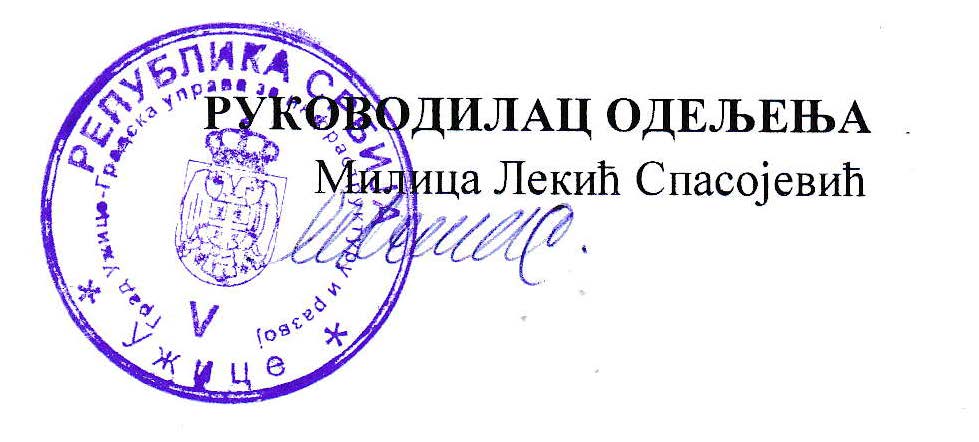 Позиција01.01.-31.12.2021.године01.01.-31.12.2021.године01.01.-31.12.2021.годинеПозицијаПланРеализацијаРеализација/План (%)Пословни приходи    385.750.000372.160.00096,48Пословни расходи    377.879.000359.584.00095,16Пословни добитак/губитак7.871.00012.576.000Укупни приходи394.850.000382.158.00096,79Укупни расходи384.229.000370.036.00096,31Резултат пре опорезивања      10.621.00012.122.000114,13Одложени порески расходи    2.500.0008.860.000354,40Нето добитак    8.121.0003.262.00040,17Трошкови запослених01.01.-31.12.2021.године01.01.-31.12.2021.године01.01.-31.12.2021.годинеТрошкови запосленихПланРеализацијаРеализација/План (%)Маса бруто II зарада170.548.765159.928.86393,77Број запослених150138Накнаде по уговору о делу000Број ангажованих лица000Накнаде по уговору о привременим и повременим пословима4.300.0003.004.72169,88Број ангажованих лица44Дневнице на службеном путу300.000176.00058,67Накнаде трошкова на службеном путу100.00000Помоћ радницима и породицама7.200.0007.343.986102,00	ПОЗИЦИЈА01.01.-31.12.2021. године01.01.-31.12.2021. године01.01.-31.12.2021. године	ПОЗИЦИЈАПланРеализацијаРеализација/План (%)СпонзорствоДонацијеХуманитарне активности        300.000    145.000   48,33Спортске активностиРепрезентација        400.000    394.589   98,64Реклама и пропаганда        300.000    226.00075,33Остало(стипедије и др.давања)01.01.-31.12.2021. године01.01.-31.12.2021. године01.01.-31.12.2021. године01.01.-31.12.2021. годинеПланРеализацијаРеализованоНеутрошено надан 31.12.2021.Субвенције0000Остали приходи из буџета0000Стање на дан30.12.2021.Укупно кредитно задужење0 за ликвидност0за капиталне пројекте 0Позиција01.01.-31.12.2021.године01.01.-31.12.2021.године01.01.-31.12.2021.годинеПозицијаПланРеализацијаРеализација/План (%)Пословни приходи439.892.000444.534.000101Пословни расходи444.600.000441.077.00099Пословни добитак/губитак-4.708.0003.457.000Укупни приходи464.392.000453.082.00097Укупни расходи458.913.000449.240.00097Добитак пре опорезивања5.479.0003.842.00070Трошкови запослених01.01.-31.12.2021.године01.01.-31.12.2021.године01.01.-31.12.2021.годинеТрошкови запосленихПланРеализацијаРеализација/План (%)Маса бруто II зарада227.899.861220.597.69897Број запослених216206Накнаде по уговору о делу000Број ангажованих лица000Накнаде по уговору о привременим и повременим пословима6.800.0006.608.39597Број ангажованих лица1010Дневнице на службеном путу500.000537.106107Накнаде трошкова на службеном путу000	ПОЗИЦИЈА01.01.-31.12.2021. године01.01.-31.12.2021. године01.01.-31.12.2021. године	ПОЗИЦИЈАПланРеализацијаРеализација/План (%)Спонзорство124.00089.66072Донације320.00019.9756Хуманитарне активностиСпортске активностиРепрезентација320.000371.977116Реклама и пропаганда200.000211.090105Остало01.01.-31.12.2021 године01.01.-31.12.2021 године01.01.-31.12.2021 године01.01.-31.12.2021 годинеПланРеализацијаРеализованоНеутрошено надан 31.12.2021.Субвенције0000Остали приходи из буџета000031.12.2021.Укупно кредитно задужење28.495.241 за ликвидностза капиталне пројекте Позиција01.01.-31.12.2021.године01.01.-31.12.2021.године01.01.-31.12.2021.годинеПозицијаПланРеализацијаРеализација/План (%)Пословни приходи359.000.000437.544.000121Пословни расходи356.274.000422.449.000118Пословни добитак/губитак2.726.00015.095.000Укупни приходи361.000.000439.085.000121Укупни расходи358.574.000423.715.000118Нето добитак/губитак2.426.00015.393.000634Трошкови запослених01.01.-31.12.2021.године01.01.-31.12.2021.године01.01.-31.12.2021.годинеТрошкови запосленихПланРеализацијаРеализација/План (%)Маса бруто II зарада115.023.000115.410.953    100Број запослених120119Накнаде по уговору о делу000Број ангажованих лица000Накнаде по уговору о привременим и повременим пословима000Број ангажованих лица000Дневнице на службеном путу200.000188.38594Накнаде трошкова на службеном путу000	ПОЗИЦИЈА01.01.-31.12.2021. године01.01.-31.12.2021. године01.01.-31.12.2021. године	ПОЗИЦИЈАПланРеализацијаРеализација/План (%)Спонзорство000Донације200.000103.30851Хуманитарне активности000Спортске активностиРепрезентација400.000400.508100Реклама и пропаганда100.00099.900100Остало00001.01.-31.12.2021. године01.01.-31.12.2021. године01.01.-31.12.2021. године01.01.-31.12.2021. годинеПланРеализацијаРеализованоНеутрошено надан 31.12.2021.Субвенције0000Остали приходи из буџета0000Стање на дан30.12.2021.Укупно кредитно задужење                                             за ликвидност5.000.000за капиталне пројекте 9.000.000Позиција01.01.-31.12.2021.године01.01.-31.12.2021.године01.01.-31.12.2021.годинеПозицијаПланРеализацијаРеализација/План (%)Пословни приходи489.469.000504.891.000103Пословни расходи497.834.000503.598.000101Пословни добитак/губитак-8.365.0001.293.000Укупни приходи506.193.000513.214.000101Укупни расходи503.857.000512.518.000102Нето добитак/губитак2.336.000696.00030Трошкови запослених01.01.-31.12.2021.године01.01.-31.12.2021.године01.01.-31.12.2021.годинеТрошкови запосленихПланРеализацијаРеализација/План (%)Маса бруто II зарада82.522.19976.746.19893Број запослених7164Накнаде по уговору о делу150.00047.17031Број ангажованих лица11Накнаде по уговору о привременим и повременим пословима770.508766.940100Број ангажованих лица11Дневнице на службеном путу400.000149.15137Накнаде трошкова на службеном путу000	ПОЗИЦИЈА01.01.-31.12.202. године01.01.-31.12.202. године01.01.-31.12.202. године	ПОЗИЦИЈАПланРеализацијаиндексСпонзорство,донације и хуманитарне активности140.00095.00068Спортске активности80.00047.50059Репрезентација320.000207.10165Реклама и пропаганда277.000371636134Остало00001.01.-31.12.2021. године01.01.-31.12.2021. године01.01.-31.12.2021. године01.01.-31.12.2021. годинеПланРеализацијаРеализованоНеутрошено надан 31.12.2020.Субвенције0000Остали приходи из буџета0000Стање на дан30.12.2021.Укупно кредитно задужење0                                             за ликвидност0за капиталне пројекте 0Позиција01.01.-31.12.2021.године01.01.-31.12.2021.године01.01.-31.12.2021.годинеПозицијаПланРеализацијаРеализација/План (%)Пословни приходи304,715,000263,908,82887Пословни расходи337,618,000288,609,88985Пословни добитак/губитак-32.903.000-24.701.061Укупни приходи320,513,000269,407,28284Укупни расходи340,319,000289,270,85385Нето добитак/губитак-19,806,000-19,863,571Трошкови запослених01.01.-31.12.2021.године01.01.-31.12.2021.године01.01.-31.12.2021.годинеТрошкови запосленихПланРеализацијаРеализација/План (%)Маса бруто II зарада109,449,155100,292,35092Број запослених9494Накнаде по уговору о делу1,884,301993,55153Број ангажованих лица22Накнаде по уговору о привременим и повременим пословима4,407,6281,661,66438Број ангажованих лица94Дневнице на службеном путу409,007287,75270Накнаде трошкова на службеном путу74,00033,70246	ПОЗИЦИЈА01.01.-31.12.2021. године01.01.-31.12.2021. године01.01.-31.12.2021. године	ПОЗИЦИЈАПланРеализацијаРеализација/План (%)Спонзорство00Донације00Хуманитарне активности100,00020,00020Спортске активности00Репрезентација500,000313,90063Реклама и пропаганда776,000245,05532Остало0001.01.-31.12.2021. године01.01.-31.12.2021. године01.01.-31.12.2021. године01.01.-31.12.2021. годинеПланРеализацијаРеализованоНеутрошено надан 31.12.2021.Субвенције0000Остали приходи из буџета0000Стање на дан30.12.2021.Укупно кредитно задужење0                                             за ликвидност0за капиталне пројекте 0Позиција01.01.-31.12.2021.године01.01.-31.12.2021.године01.01.-31.12.2021.годинеПозицијаПланРеализацијаРеализација/План (%)Пословни приходи139.470.000133.036.97495,39Пословни расходи    141.668.080134.591.96295,01Пословни добитак/губитак-2.198.000-1.554.988Укупни приходи144.170.000      137.131.12695,12Укупни расходи144.018.080            134.738.50793,56Нето добитак/губитак151.920              2.392.619Трошкови запослених01.01.-31.12.2021.године01.01.-31.12.2021.године01.01.-31.12.2021.годинеТрошкови запосленихПланРеализацијаРеализација/План (%)Маса бруто II зарада58.116.08057.714.09299,31Број запослених4848Накнаде по уговору о делу00Број ангажованих лица00Накнаде по уговору о привременим и повременим пословима1.700.0001.748.230102,84Број ангажованих лица43Дневнице на службеном путу120.00023.51219,59Накнаде трошкова на службеном путу000	ПОЗИЦИЈА01.01.-31.12.2021. године01.01.-31.12.2021. године01.01.-31.12.2021. године	ПОЗИЦИЈАПланРеализацијаРеализација/План (%)Спонзорство000Донације000Хуманитарне активности200.00060.00030,00Спортске активности00Репрезентација227.000224.11098,73Реклама и пропаганда180.000178.65099,25Остало0001.01.-31.12.2021. године01.01.-31.12.2021. године01.01.-31.12.2021. године01.01.-31.12.2021. годинеПланРеализацијаРеализованоНеутрошено надан 31.12.2021Субвенције0000Остали приходи из буџета0000Стање на дан30.12.2021.Укупно кредитно задужење0за ликвидност0за капиталне пројекте0Позиција01.01.-31.12.2021. године01.01.-31.12.2021. године01.01.-31.12.2021. годинеПозицијаПланРеализацијаРеализација/План (%)Пословни приходи127.050.000117.015.09291Пословни расходи127.530.000121.531.36894Пословни добитак/губитак-480.000-4.516.276Укупни приходи128.250.000117.522.03595Укупни расходи128.100.000121.645.24994Нето добитак/губитак150.000- 4.123.2142.749Трошкови запослених01.01.-31.12.2021. године01.01.-31.12.2021. године01.01.-31.12.2021. годинеТрошкови запосленихПланРеализацијаРеализација/План (%)Маса бруто II зарада66.252.22565.527.79999Број запослених6969Накнаде по уговору о делу157.00076.88649Број ангажованих лица11Накнаде по уговору о привременим и повременим пословима00Број ангажованих лица00Дневнице на службеном путу и трошкови на сл.путу150.00063.73042Накнаде за уступање људских ресурса4.300.0004.280.268100	ПОЗИЦИЈА01.01.-31.12.2021. године01.01.-31.12.2021. године01.01.-31.12.2021. године	ПОЗИЦИЈАПланРеализацијаРеализација/План (%)Спонзорство000Донације000Хуманитарне активности20.0000Спортске активности550.000469.98185Репрезентација240.000219.78392Реклама и пропаганда165.000122.28474Остало01.01.-31.12.2021. године01.01.-31.12.2021. године01.01.-31.12.2021. године01.01.-31.12.2021. годинеПланРеализацијаРеализованоНеутрошено надан 31.12.2021.Субвенције91.000.00091.000.000Остали приходи из буџетаСтање на дан30.12.2021.Укупно кредитно задужење0за ликвидност0за капиталне пројекте0Позиција01.01.-31.12.2021.године01.01.-31.12.2021.године01.01.-31.12.2021.годинеПозицијаПланРеализацијаРеализација/План (%)Пословни приходи53,100.00051,957.00098Пословни расходи100.0000000Пословни добитак/губитакУкупни приходи53.100.00051,957.00098Укупни расходи52,990.00051,437.00097Нето добитак/губитак110.000520.000472Трошкови запослених01.01.-31.12.2021године01.01.-31.12.2021године01.01.-31.12.2021годинеТрошкови запосленихПланРеализацијаРеализација/План (%)Маса бруто II  зарада39,510.00039,130,79499Број запослених2828Накнаде по уговору о делу450.000222.07649Број ангажованих лица31Накнаде по уговору о привременим и повременим пословима450.000222.07649Број ангажованих лицаДневнице на службеном путу250.000226,86791Накнаде трошкова на службеном путу50.00049,52399	ПОЗИЦИЈА01.01.-31.12.2021. године01.01.-31.12.2021. године01.01.-31.12.2021. године	ПОЗИЦИЈАПланРеализацијаРеализација/План (%)СпонзорствоДонацијеХуманитарне активностиСпортске активностиРепрезентација300.000	          299,886   100Реклама и пропаганда                  400.000	         381,36495Остало01.01.-31.12.2021. године01.01.-31.12.2021. године01.01.-31.12.2021. године01.01.-31.12.2021. годинеПланРеализацијаРеализованоНеутрошено надан 31.12.2020Субвенције0000Остали приходи из буџета0000Стање на дан30.12.2021.Укупно кредитно задужење0                                             за ликвидност0за капиталне пројекте 0